AGENDA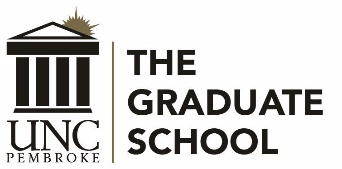 UNCP Graduate Council MeetingMonday, January 22, 2018, 3:00 p.m.UC Annex 203Approval of the Agenda Approval of the Minutes from November 20, 2017 MeetingGraduate School Items/ReportGraduate School Assessment PlanGraduate School Recruitment PlanGSO—Michael BakerSpring 18 Open House ReviewOrientation for fall 2018 discussionCBCs on review portalRecruitment Update from JodiUpdate from Graduate SchoolDiscussion of fundingResearch Symposium Wednesday, April 4 Unfinished/New Business Announcements/RemindersAnnouncementsGrad Council Meetings remaining for 17-18 academic year (UC Annex room 203 at 3:00 pm): Feb. 19; March 19; and Apr. 16.Application Deadlines:March 1 for fall 18 graduation October 1 for spring 19 graduation	 Graduate School Spring Commencement: May 4, 2018Next Meeting:  Monday, February 19, 2018, 3:00, UC Annex Room 203